       Vocabulary Learning Homework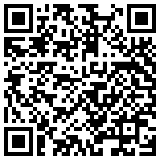 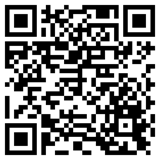       Year 9 French – Term 3.2 Week 3Part 1: Practise on Quizlet for 15 minutes. Do the following tasks: Write (both translating into English and into French); Spell (hear & type); Test (all questions).Parts 2-4 will take about 15 minutes. Part 2: Listen and repeat the word, then spell it in French, then write it in English. Access your audio file here (or scan the QR code above).	Part 3a) Word substitution: Click on the box next to all the words that could fill the gap to form a grammatically correct sentence with a sensible meaning.Part 3b) Associations: Click on the box next to the word that is most closely connected with the word in bold. 
Part 3c) Antonyms: Click on the box next to the word that has the opposite meaning to the word in bold.Part 4: Speaking

Before you start Part 4, go to: vocaroo.com. It will open in a new tab. Click the red record button, then come back to this list of words.Say the French for the words below. Remember to say the word for ‘the’ if needed.Now go back to the Vocaroo window. Click on the red button. Click on "Save & Share". Copy & paste the URL for your Vocaroo recording here:Spell itWrite it in EnglishSpell itWrite it in English182931041151261371) le conflit _______ continue4) Il ne sait pas ________actuelfaire la biselongtempss’organisergravegraveannuleressayer de2) Comprendre la langue officielle n’est pas  ________ 5) l’association ______ se trouve à Heratimpossibleafghancompétencecrisela crisemondialenécessaireafghane3) L’isolement a duré ___________6) La chambre peut ______ trois personnesquelques moislogerprimairese demanderdeuxièmearriverlongtempscontinuer1) les sentiments5) corrigercorrigerposerse trouverimpossiblese sentirse demanderle voll’erreur2) la guerre6) durerle conflitannulerinterditlongtempsl’isolementtroisièmemondialgrave3) s’organiser7) numérovolerprimairel’écolela pandémiese logerseptle masquequatrième4) habiter8) le matinlogerle soirarriver àposercontinuer se trouverla crisese lever1) grave2) ancientrouveractuelessayer delongtempsperdreâgepositifl’histoire1Afghan (adjective)8conflict2current9to feel, feeling3to organising oneself, organising oneself10Afghanistan4serious11association5to wonder, to ask oneself12to be located, to find oneself6to stand up, standing up, to get up, getting up13to have (somebody) to stay7crisis